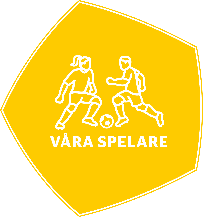 Före första träningenArbeta aktivt med att nå många barn, till exempel via skolsamverkan, sociala medier och brevutskick.Rekrytera ledare med en jämn könsfördelning från olika målgrupper, till exempel ungdomar, föräldrar och ansvariga från föreningen. Det bör finnas en vuxen per sex barn plus en ansvarig tränare på varje träning.Utbilda ledarna, till exempel genom spelformsutbildning.Informera föräldrarna om föreningen och verksamhetens upplägg, till exempel digitalt eller i samband med en av de första träningarna.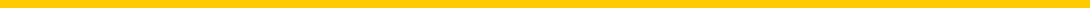 Under träningarnaVar tydlig med var på idrottsplatsen träningen är, till exempel med hjälp av skyltar.Använd SvFF:s förslag på träningsupplägg för spelformen.Använd stationsträning och förbered stationerna innan barnen anländer.Ha en ledare som ansvarar för helheten och engagera vårdnadshavarna i de olika stationerna.Dela upp barnen i grupper om 6 (3 mot 3) eller 8 (5 mot 5) som följer varandra under träningen.Samla in kontaktuppgifter nya barns vårdnadshavare när de lämnar och hämtar barnen.Efter uppstartenRekrytera permanenta ledare i god tid när ålderspecifika lag ska startas. Sträva efter en jämn könsfördelning i ledarteamen och ställ frågan individuellt till lämpliga personer.Avsluta säsongen med möte för vårdnadshavare.Utbilda ledarna i SvFF:s tränarutbildning.Var tydlig med tid och plats för återstart vid uppehåll.Utvärdera uppstarten genom att utvärderingsträff i slutet av säsongen och genom att löpande notera nya idéer. Utveckla de delar ni kan till nästa säsong.